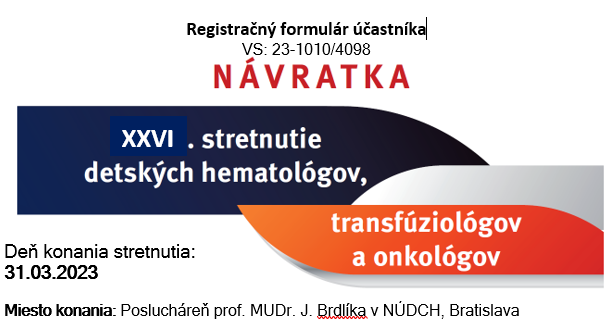 Vyplnený registračný formulár zašlite najneskôr do 20.03.2023 na mailovú adresu: martina.oslancova@nudch.euTitul, meno, priezvisko: . . . . . . . . . . . . . . . . . . . . . . . . . . . . . . . . . . . . . . . . . . . . . . . . . . Dátum narodenia: . . . . . . . . . . . . . . . . . . . . . . . . . . . . . . . . . . . . . . . . . . . . . . . . . . . . . . Registračné číslo (ID v komore): . . . . . . . . . . . . . . . . . . . . . . . . . . . . . . . . . . . . . . . . . . .Zdravotnícke povolanie:      lekár 			sestra			laborant					  iné (uveďte):Úplná adresa pracoviska: . . . . . . . . . . . . . . . . . . . . . . . . . . . . . . . . . . . . . . . . . . . . . . . . . . . . . . . . . . . . . . . . . . . . . . . . . . . . . . . . . . . . . . . . . . . . . . . . . . . . . . . . . . . . . . . . . . . . . . . . . . . . . . . . . . . . . . . . . . . . . . . . . . . . . . . . . . . . . . . . . . . . . . . . . . . . . . . . . . . . . . . . . . . . Mobil / telefón: . . . . . . . . . . . . . . . . . . . . . . . . . . . . . . . . . . . . . . . . . . . . . . . . . . . . . . . . . E-mail: . . . . . . . . . . . . . . . . . . . . . . . . . . . . . . . . . . . . . . . . . . . . . . . . . . . . . . . . . . . . . . . Na základe tejto prihlášky budete zaregistrovaní medzi účastníkov stretnutia.Kredity budú pridelené za účasť na odbornom programe podujatia.Upozornenie:  Účastník je povinný údaje  v zmysle Zák. č. 362/2011 Z.z. o liekoch a zdravotníckych pomôckach v znení neskorších predpisov  uvádzať presne, úplne a pravdivo a v plnom rozsahu zodpovedá za ich správnosť,  presnosť, úplnosť a pravdivosť.Súhlas dotknutej osoby:  V súlade s § 14 zákona č. 18/2018 Z.z. o ochrane osobných údajov a o zmene a doplnení niektorých zákonov, dávam slobodne a dobrovoľne súhlas Slovenskej lekárskej spoločnosti (SLS) a jej organizačným zložkám so spracovaním poskytnutých osobných údajov uvedených v tomto registračnom formulári  za účelom mojej účasti na   uvedenom odbornom podujatí. Poučenie:  Osobné údaje budú spracúvané na zabezpečenie administrácie a ostatných náležitostí, súvisiacich s Vašou účasťou na odbornom podujatí registrovanom v Kalendári podujatí CME. Prevádzkovateľom spracúvania osobných údajov je SLS. Právnym základom spracúvania je Vami udelený súhlas. Súhlas je dobrovoľný a je možné ho kedykoľvek odvolať. V prípade odvolania súhlasu pred konaním odborného podujatia nebude možné zúčastniť sa ho. Osobné údaje budú uchovávané do 5  rokov od skončenia odborného podujatia. Účastník má právo na prístup k údajom,  ich opravu, výmaz,  obmedzenie spracúvania,  prenosnosť údajov a môže ich namietať (§ 21 až 28 cit. zák.). SLS možno kontaktovať telefonicky +421 2 52922019,  mailom na: clenska@sls.sk.Dátum:								. . . . . . . . . . . . . . . . . . . . . . . . . . . . . . . . podpis